РАССМОТРЕНО:на заседании педагогического советаМБУДО «Переволоцкая ДЮСШ»Протокол №2 от 2.03.2020 г.Отчёт о результатах самообследования муниципального бюджетного учреждения дополнительного образования« Детско-юношеская спортивная школа» Переволоцкого района Оренбургской областиза 2019 год.	СОДЕРЖАНИЕВведениеВ соответствии с п.3 ч.2 ст. 29 Федерального закона от 26.12.2012 № 273-ФЗ «Об образовании в Российской Федерации», приказа Министерства образования и науки Российской Федерации от 14.06.2013 № 462  «Об утверждении Порядка проведения самообследования образовательной организацией», приказа Министерства образования и науки Российской Федерации от 10.12.2013 № 1324 «Об утверждении показателей деятельности образовательной организации, подлежащей самообследованию», на основании Устава, с целью обеспечения доступности и открытости информации о деятельности МБУ ДО «Переволоцкая  ДЮСШ», а также для определения дальнейших перспектив развития проведено данное самообследование.При проведении самообследования использовались следующие формы: изучение документов, материалов, результатов деятельности, наблюдение, отбор и систематизация аналитического и диагностического материала.При самообследовании были проведены: оценка образовательной деятельности, оценка системы управления организации, оценка организации учебного процесса, оценка качества кадрового, учебно-методического, библиотечно-информационного обеспечения, материально-технической базы, а также анализа показателей деятельности МБУ ДО «Переволоцкая ДЮСШ», подлежащей самообследованию.Самообследование МБУ ДО «Переволоцкая ДЮСШ» проводится ежегодно. Отчет составлен по состоянию на 01 января 2020 г.Процедура самообследования включала следующие этапы:- планирование и подготовка работ по самообследованию;- организация и проведение самообследования;- обобщение полученных результатов и формирование на их основе отчета о самообследовании (по состоянию на 01 января 2020 года);- рассмотрение отчета о самообследовании на общем собрании работников МБУ ДО «Переволоцкая ДЮСШ»;- размещение подписанного директором и заверенного печатью МБУ ДО «Переволоцкая ДЮСШ»отчета о результатах самообследования на официальном сайте организации (не позднее 20 апреля 2020 г.);- направление отчета о результатах самообследования учредителю (не позднее 20 апреля 2020 г.).Аналитическая часть.1.1. Оценка образовательной деятельности.Общая характеристика учреждения.Полное наименование учреждения: муниципальное бюджетное учреждение дополнительного образования «Детско - юношеская спортивная школа» Переволоцкого района Оренбургской области.Сокращенное наименование: МБУ ДО «Переволоцкая ДЮСШ».Почтовый адрес, телефон, адрес сайта, адрес электронной почты:461263, Оренбургская область, Переволоцкий район, поселок Переволоцкий, улица Ленинская, 61, 8(3538) 2-16-68.Официальный сайт ДЮСШ: http://sport.perev-roo.ruэлектронная почта: perevdush@gmail.comГод открытия: 1993 годРежим работыучреждения: Понедельник – Суббота: 08.30-18.00 ч.
Обед: 12.00-14.00 ч.Выходные дни: воскресенье, праздничные дни, установленные законодательством Российской Федерации.Занятия обучающихся в группах проводятся:
– согласно утвержденному расписанию  занятий  тренеров – преподавателей и плану спортивно - массовых мероприятий.
В период летних каникул действуют летние площадки.Деятельность муниципального бюджетного учреждения дополнительного образования «Детско-юношеская спортивная школа» Переволоцкого района Оренбургской области (далее МБУ ДО «Переволоцкая ДЮСШ») регламентируется лицензией на образовательную деятельность:Лицензия на образовательную деятельность МБУ ДО «Переволоцкая ДЮСШ»Организация образовательной деятельности по фактическим адресам.Оценка образовательной деятельности.Образовательная деятельность ведётся по четырнадцати фактическим адресам:1.МБОУ «СОШ  №1 п. Переволоцкий» 461263, Оренбургская область, Переволоцкий район, п. Переволоцкий,  ул. Почтовая, 16;.2.МБОУ «СОШ  №2 п. Переволоцкий», 461262,  Оренбургская область, Переволоцкий район, п. Переволоцкий, ул. Ленинская, 114 а.3. МБОУ «СОШ  №3 п. Переволоцкий»,461261,  Оренбургская область, Переволоцкий район, п. Переволоцкий, ул. Молодежная, 8.4.МБОУ «СОШ  №4 п. Переволоцкий»,461263,  Оренбургская область, Переволоцкий район, п. Переволоцкий, ул. Комсомольская, 16.5. ФОК п. Переволоцкий, 461263, Россия, Оренбургская область, Переволоцкий район, п. Переволоцкий, ул. Ленинская, дом, 80 «А».6. МБОУ «СОШ с. Кубанка», 461288 Оренбургская область, Переволоцкий район, село Кубанка, ул. Макаренко, 4.7. МБОУ «СОШ с. Кичкасс», 461284, Оренбургская область, Переволоцкий район, село Кичкасс, ул. Заречная, 31а.8.  МБОУ «СОШ с. Претория», 461285, Оренбургская область, Переволоцкий район, село Претория, ул. Школьная, 7а.9. МБОУ «СОШ с. Степановка», 461283, Оренбургская область, Переволоцкий р-н, с. Степановка ул. Школьная, 2А.10. МБОУ «СОШ с.Чесноковка», 461272, Оренбургская область, Переволоцкий район, с. Чесноковка, ул. Вишневая, д2.11.  МБОУ «СОШ с. Япрынцево», 461281, Оренбургская область, Переволоцкий район, с. Япрынцево, ул. Школьная, 1.12. МБОУ «ООШ с. Зубочистка Первая», 461273, Оренбургская область, Переволоцкий район, с. Зубочистка Первая, ул. Восточная, 9б.13. МБОУ «ООШ ст. Сырт», 461290, Оренбургская область, Переволоцкий район, ст. Сырт, ул. Новая, 15.14. МБОУ «ООШ с. Татищево», 461275, Оренбургская область, Переволоцкий район, с. Татищево, ул. Школьная, д. 3.Учебный план.Расписание занятий.Состав обучающихся(общие количественные показатели)Соотношение количества обучающихся по возрастам (по состоянию на 01.09.2019 года).Общее количество учебных групп:Количество  учебных групп по этапам обучения:В МБУ ДО «Переволоцкая ДЮСШ» занимается 564 девочки, 813 юноши. По предпрофессиональным программам занимается 244 обучающихся, 1133 чел. – по общеразвивающим.Основные формы организации образовательного процесса.Учебная группа – основная организационная единица МБУ ДО «ПереволоцкаяДЮСШ». Основными формами учебно-тренировочного процесса являются: групповые учебно-тренировочные и теоретические занятия, работа по индивидуальным планам, медико-восстановительные мероприятия, тестирование и медицинский контроль, участие в соревнованиях, инструкторская и судейская практика.Вывод: МБУ ДО «Переволоцкая ДЮСШ»зарегистрирована и функционирует в соответствии с нормативными документами в сфере образования Российской Федерации. Оценка образовательной деятельности выражается степенью соответствия образования нормативным документам по дополнительному образованию, что определяет его стабильное функционирование, вовлеченность всех сотрудников и родителей в образовательный процесс.1.2.Оценка системы управления организации.Управление МБУ ДО «Переволоцкая ДЮСШ»осуществляется в соответствии с Федеральным законом «Об образовании в Российской Федерации», Уставом МБУ ДО «Переволоцкая ДЮСШ»  и другими нормативно-правовыми документами, регламентирующими деятельность учреждения дополнительного образования. УправлениеМБУ ДО «Переволоцкая ДЮСШ»  осуществляется в соответствии с законодательством Российской Федерации, на основе сочетания принципов единоначалия и коллегиальности. Единоличным исполнительным органом МБУ ДО «Переволоцкая ДЮСШ»  является руководитель учреждения дополнительного образования (директор), который осуществляет текущее руководство деятельностью МБУ ДО «Переволоцкая ДЮСШ». В МБУ ДО «Переволоцкая ДЮСШ»  сформированы коллегиальные органы управления, к которым относятся общее собрание работников, педагогический совет, тренерский совет, родительский совет.Структура, порядок формирования, срок полномочий и компетенция органов управления МБУ ДО «Переволоцкая ДЮСШ», порядок принятия ими решений и выступления от имени учреждения установлены уставом ДЮСШ в соответствии с законодательством Российской Федерации.Устав учреждения.Изменения и дополнения к уставу.Изменения и дополнения к уставу Организационная структура образовательного учреждения.Структурные подразделения МБУ ДО «Переволоцкая ДЮСШ»:Учебно-воспитательный отдел. Учебно-методический отдел. Педагогический совет.Тренерский совет.Родительский советВ настоящее время структурное управление МБУ ДО «Переволоцкая ДЮСШ» соответствует целям деятельности учреждения, целесообразно и оптимально.Административный контроль за деятельностью образовательного учреждения.В управлении Учреждением используются современные информационно-коммуникационные технологии, что приводит к достижению качественно новых образовательных результатов, ускоряет процесс управленческой деятельности и, в целом, повышает ее эффективность. Учреждение имеет доступ к сети Internet.Электронная почта обеспечивает связь с районным отделом образования, другими образовательными учреждениями, организациями, что повышает оперативность при работе с входящей документацией, при выполнении приказов, распоряжений, отчетов и других документов.МБУ ДО «Переволоцкая ДЮСШ» является муниципальным ресурсным центром развития системы дополнительного образования физкультурно-спортивной направленности, созданным в целях организационно-методического и информационного сопровождения образовательных организаций,  реализующих приоритетные направления в области физической культуры и спорта  среди детей и подростков.В 2019 году в МБУ ДО «Переволоцкая ДЮСШ» работал 27 тренер-преподаватель (в 2018 году – 25, в 2017 году – 21 чел.,в 2016 году – 23 чел.).Количество штатных тренеров составляло 5 человек (20 % от общего числа тренеров), в 2017 году – 6 чел. (28,5  %), в 2016 году – 6 чел. (26 %). Общее количество тренеров в 2019 году по сравнению с 2018 годом увеличилось на 2 человека. Таблица 1       Характеристика тренерско-преподавательского состава  ДЮСШОхват занимающихся в детско-юношеской спортивной школе от общего числа учащихся составил 50,7 % –1377 чел. Контингент  занимающихся  в  ДЮСШ   по возрасту составил:  7-11 лет –  743 чел. (50,5 %), от 11 до 15 лет – 515 чел. (40,8%), от 15 до 17 лет – 119 чел. (8,7 %). В районе функционируют 76 групп по 6 видам спорта. Командными игровыми видами спорта занимаются 921 чел, наиболее популярными из них являются: волейбол  –  205 чел. Вольной борьбой занимается 273 чел. Легкая атлетика –  358 чел. Настольный теннис – 85 чел.Таблица 2                                                                                                                                                                                     Количество занимающихся по этапам подготовкиТаблица 3В рамках летней спартакиады «Спортивное  лето -2019» реализовывались дополнительные общеобразовательные программы, направленные на совершенствование и развитие двигательных качеств, повышение уровня спортивного мастерства, физической и технической подготовленности обучающихся. В течение 2019 года издавались нормативные локальные акты по деятельности ДЮСШ, приказы ДЮСШ, регламентирующие проведение районных мероприятий, выездов на соревнования,  был сформирован единый календарный план спортивно-массовых и методических мероприятийна 2019 год, предоставление отчетности ФК-5, ДО-1. В 2019 году ДЮСШ в рамках методической работы проведены:- муниципальный этап конкурса «Сердце отдаю детям»;- совещания учителей физической культуры;- районный конкурс «Спорт альтернатива пагубным привычкам»;- выезды в ОО с оказанием методической помощи тренерам-совместителям (Северная и южная зона). Вывод: Организационная структура управления соответствует Уставу,поставленным целям и задачам ДЮСШ, определяет ее стабильное функционирование, взаимосвязь всех структурных подразделений, вовлеченность всех участников образовательных отношений в образовательный процесс. В ДЮСШ имеются необходимые документы, регламентирующие ее деятельность в соответствии с действующим законодательством. Локальные акты, соответствуют Уставу и действующему законодательству, постоянно обновляются.Оценка организации учебного процесса ДЮСШ.Учебный процесс в ДЮСШ осуществляется в соответствии: с программой развития учреждения, программой деятельности и дополнительными общеобразовательными программами, разработанными учреждением самостоятельно в соответствии с федеральными государственными требованиями.Программа развития учрежденияПрограмма деятельности учрежденияПоказатели программно-методического обеспечения образовательной деятельности:Общие количественные показатели:Количество образовательных программ по направленностямПорядок утверждения образовательных программ, принятый в МБУ ДО «Переволоцкая ДЮСШ»:Дополнительные общеобразовательные программы  проходят согласование на  методическом и педагогическом совете, выносится решение об утверждении программы, затем утверждается директором. В течение учебного года проводится мониторинг деятельности тренера - преподавателя по реализации программы. Организация учебного процесса в ДЮСШ осуществляется согласно утвержденного календарного учебного графика, учебного плана, составленного в соответствии с дополнительными общеобразовательными программами. Объем образовательной нагрузки строго соответствуют «Санитарно-эпидемиологическим требованиям к устройству, содержанию и организации режима работы образовательных организаций дополнительного образования детей», правилами и нормативами СанПиН 2.4.4.3172-14, утвержденным Постановлением Главного государственного санитарного врача РФ от 04.07.2014 № 41.Система оценки освоения дополнительных общеобразовательных программ, принятая в УДО:В ДЮСШ разработана и действует система диагностики усвоения обучающимися  образовательных программ: текущий контроль и плановая промежуточная аттестация обучающихся в учебных группах ДЮСШ. Для приведения в систему процесса диагностики результатов образовательной деятельности ДЮСШ разработаны и приняты к реализации локальные акты «Положение о проведении текущего контроля подготовленности обучающихся  ДЮСШ», «Положение о проведении промежуточной аттестации подготовленности обучающихся  ДЮСШ». Данные документы определяют: цель и задачи текущего контроля и промежуточной аттестации, основные принципы, условия и сроки проведения, функции, основные параметры усвоения образовательных программ, систему оценивания по возрастам обучающихся, форму проведения текущего контроля и промежуточной аттестации, форму отчётной документации. Диагностика образовательной деятельности в форме текущего контроля имеет два этапа и проводится в определённые сроки: 1 этап – сентябрь-октябрь; 2 этап – март-апрель. Первичная диагностика проводится в группах первого года обучения с целью определения уровня мотивации, подготовленности, степени развития двигательных качеств детей в начале цикла обучения. Анализ результатов первичной диагностики (вводного контроля) даёт возможность тренеру-преподавателю подобрать оптимальный объём средств физической подготовки для каждой группы. Анализ результатов текущего контроля и промежуточной аттестации показывает уровень развития способностей и личностных качеств ребёнка, их соответствие прогнозируемым результатам образовательной программы. В ДЮСШ разработаны таблицы для внесения данных мониторинга усвоения образовательных программ обучающимися. Педагоги оценивают усвоение каждым ребёнком образовательной программы по таким основным параметрам как: теоретические знания по основным разделам учебно-тематического плана, владение специальной терминологией; практические умения и навыки, предусмотренные программой, владение специальным оборудованием и оснащением, знание правил соревнований по видам спорта; личностное развитие. Результаты оцениваются в баллах. Определённый диапазон соответствует высокому, среднему или низкому уровню усвоения образовательной программы. Завершается промежуточная аттестация тщательным информационно - методическим анализом её результатов. Результаты целенаправленной диагностики результатов обучения, воспитания и развития (в виде таблиц, усвояемости материала и оценки развития физических качеств ребенка) показали высокий уровень заинтересованности и активное участие детей ДЮСШ в освоении учебных программ и их реализации.Данные освоения образовательных программ за 3  года. (сдачи контрольных нормативов по общей и специальной физической подготовке)Процент качества успеваемости определяется по количеству обучающихся, сдавших нормативы на «четыре» и «пять» по сумме баллов. В межаттестационный период административные работники и методист ДЮСШ посещают открытые занятия, тренировочные занятия, соревнования, и имеют возможность оценить динамику и уровень усвоения образовательных программ в учебных группах каждого педагога. Результативность обучающихся ДЮСШ.	Обучающиеся ежегодно становятся победителями и призерами районных, областных, Всероссийских соревнований.Объективные показатели результативности:Количество подготовленных разрядников тренерами-преподавателями  ДЮСШ.Результаты деятельности административных и педагогических работников по организации спортивно-массовых мероприятий:Вывод: Рассмотрев организацию учебного процесса в 2018году, можно сделать вывод, что учебный процесс построен в соответствии с требованиями СанПиН 2.4.4.3172-14, Федеральным законом «Об образовании в Российской Федерации» от 29.12.2012 г. № 273-ФЗ, приказами Минспорта РФ от 12.09.2013 г. № 730 и 731, приказом МинобрнаукиРФот 29.08.2013 г. № 1008и направлен на создание благоприятных условий развития детей с учетом возрастных, индивидуальных особенностей и склонностей; развитие способностей и повышение спортивного мастерства. Оценка качества кадрового обеспеченияКоличество сотрудников: 33 чел.Педагогический состав: 27 тренеров-преподавателей (из них 6 штатных тренеров, 1 тренер осуществляет внутреннее совмещение, 20 тренеров–внешние совместители).Квалификация: Высшую квалификационную категорию имеют 10 тренеров-преподавателей.	Профессиональное развитие педагогических работников.Педагогический стаж:У тренеров-преподавателей: до 5 лет – 2 чел.; от 5 до 10 лет – 5 чел.; от 10 до 20 лет – 6 чел.; более 20 лет - 12.Возрастной ценз:- тренеров-преподавателей: от 25 до 35 лет – 8 чел.; 35 лет и старше – 17 чел.; Аттестация тренеров-преподавателей МБУ ДО «Переволоцкая ДЮСШ» проходит в соответствии с Положением о порядке аттестации педагогических работников государственных и муниципальных образовательных учреждений. Повышение квалификации тренеров-преподавателей проводится своевременно в форме обучения на курсах повышения квалификациив соответствии с планом; организован профессиональный обмен опытом (открытые занятия); педагоги участвуют в профессиональных конкурсах  («Сердце отдаю детям» и других).В ДЮСШ работает квалифицированный педагогический коллектив, который характеризуется достаточным профессионализмом и готовностью к профессиональному саморазвитию.Оценка учебно-методического и библиотечно-информационного обеспечения.Методическое сопровождение образовательного процесса.Методическая работа ДЮСШ оптимальна и эффективна, имеются позитивные изменения в профессиональных возможностях тренеров-преподавателей, и факторов, влияющих на образовательный процесс в учреждении. Педагоги проявляют интерес к инновациям, владеют навыками работы на персональном компьютере и используют эти возможности при организации образовательного процесса. Профессиональный уровень подготовки позволяет педагогам квалифицированно осуществлять деятельность по воспитанию всестороннее развитой личности ребёнка с учётом его физического и психического развития.Аттестация обучающихся ДЮСШ:  разработано и внедрено в учебный процесс Положение о текущем контроле, промежуточной и итоговой аттестации обучающихся; проводится методическое сопровождение текущего контроля, промежуточной и итоговой аттестации обучающихся. Разработан и внедрен в практику деятельности тренера-преподавателя локальный акт о внутренней системе оценки качества образования.Научно-методическое обеспечение работы  ДЮСШ: проводится анализ состояния образовательного процесса учреждения и его корректировка; сбор статистических данных для анализа работы учебных групп; проводится анализ состояния образовательного процесса в ДЮСШ.В 2019 году тренеры-преподаватели ДЮСШ участвовали в организации и проведениирайонных и межрайонных соревнований («Старты надежд», Первенства ДЮСШ, соревнования по видам спорта).Качество учебно-методического обеспечения оценивается по критериям: результаты реализации образовательной программы(прописанные в самой программе по годам обучения), сохранность контингента обучающихся, выполнение ими требований промежуточной аттестации, результативность участия обучающихся в соревнованиях, выполнение разрядов.Оценка библиотечно-информационного обеспечения.Библиотечный фонд ДЮСШ укомплектован согласно ФЗ от 29.12.12 №273-ФЗ «Об образовании в РФ», содержит печатные, методические, периодические издания, интернет-ресурсы. Печатные издания включат в себя: учебные издания, содержащие систематизированные сведения научного и практического характера; методические издания,  содержащие материалы по методике обучения и воспитания.В учреждении активно внедряются информационные технологии в управленческую и образовательную деятельность. Развитие информационной деятельности ДЮСШ базируется на интерактивной связи: установлен интернет, электронная почта, задействован сайт: http://sport.perev-roo.ruДЮСШ осуществляет сетевое взаимодействие с ОО района, органами управления образованием и другими организациями с использованием электронного документооборота. Вся информация об  организации, о проводимых мероприятиях опубликовывается на сайте http://sport.perev-roo.ruВывод: в течение 2019 года в ДЮСШ велась целенаправленная, планомерная методическая работа:- по повышению профессионального мастерства современного тренера-преподавателя;- по организации образовательного процесса.Библиотечно-информационный фонд обеспечивает и позволяет качественно реализовывать дополнительные(общеобразовательные, предпрофессиональные программы).Оценка качества материально-технической базы.Материально-технические условия, созданные в общеобразовательных организациях, на базе которых осуществляют свою деятельность тренеры-совместители ДЮСШ, отвечают всем требованиям для получения лицензии на образовательную деятельность по образовательным адресам, соответствуют санитарно-эпидемиологическим правилам и нормативам, требованиям пожарной и антитеррористической безопасности. ДЮСШ имеет необходимые материально-технические условия для организации образовательной деятельности в соответствии с лицензией и Программой деятельности на базе 9 образовательных организаций, 5 адресам.ДЮСШ имеет на своей спортивной базедва зала (вольная борьба, настольный теннис). ДЮСШ - одноэтажное, отдельно стоящее здание, оборудовано системами холодного водоснабжения и канализацией. Отопление здания ДЮСШ оборудовано в соответствии с санитарно-эпидемиологическими правилами и нормативами. Обеспечение условий безопасности в учреждении выполняется локальными нормативно-правовыми документами: приказами, инструкциями, положениями.Для обеспечения безопасности здание учреждения оборудовано автоматической системой пожарной сигнализации, что позволяет своевременно и оперативно принять меры в случае возникновения чрезвычайной ситуации. Ежегодно планируется работа по обеспечению безопасности, прописываются планы мероприятий на календарный год по пожарной безопасности и предупреждению чрезвычайных ситуаций. ДЮСШ укомплектована необходимыми средствами противопожарной безопасности -  огнетушителями, имеется план эвакуации, который находится в доступном месте, назначено ответственное лицо. Выходы в здании свободны и не имеют закрытых замков.В целях соблюдения антитеррористической безопасности в ДЮСШ организован пропускной режим. Каждые полгода проводится инструктаж с сотрудниками по пожарной безопасности, по антитеррористической защищенности с отметкой в специальном журнале. В ночное время суток контроль за безопасностью осуществляется сторожами.Главной целью по охране труда в ДЮСШ является создание и обеспечение здоровых и безопасных условий труда, сохранение жизни и здоровья обучающихся и сотрудников.В ДЮСШ имеются следующие технические средства обучения и воспитания:Медицинское сопровождение обучающихся ДЮСШ осуществляется с ГБУЗ «Переволоцкая РБ» согласно договорам.Вывод: материально-технические условия ДЮСШ соответствуют требованиям СанПиН, правилам пожарной безопасности, охраны жизни и здоровья всех субъектов образовательного процесса, что обеспечивает комплексную безопасность учреждения. В ДЮСШ имеется оптимальное количество спортивного оборудования и инвентаря. В учреждении созданы все условия для полноценного физического развития обучающихся, повышения их спортивного мастерства. Таким образом, в связи с изложенными фактами, следует сделать вывод, что необходимо продолжить реализацию задач по оздоровлению детей, привлечению их к здоровому образу жизни, выявлению наиболее одаренных детей, совершенствованию их спортивного мастерства.ПОКАЗАТЕЛИ
ДЕЯТЕЛЬНОСТИ ОРГАНИЗАЦИИ ДОПОЛНИТЕЛЬНОГО ОБРАЗОВАНИЯ(МБУ ДО «Переволоцкая ДЮСШ»),
ПОДЛЕЖАЩЕЙ САМООБСЛЕДОВАНИЮ за 2019 год.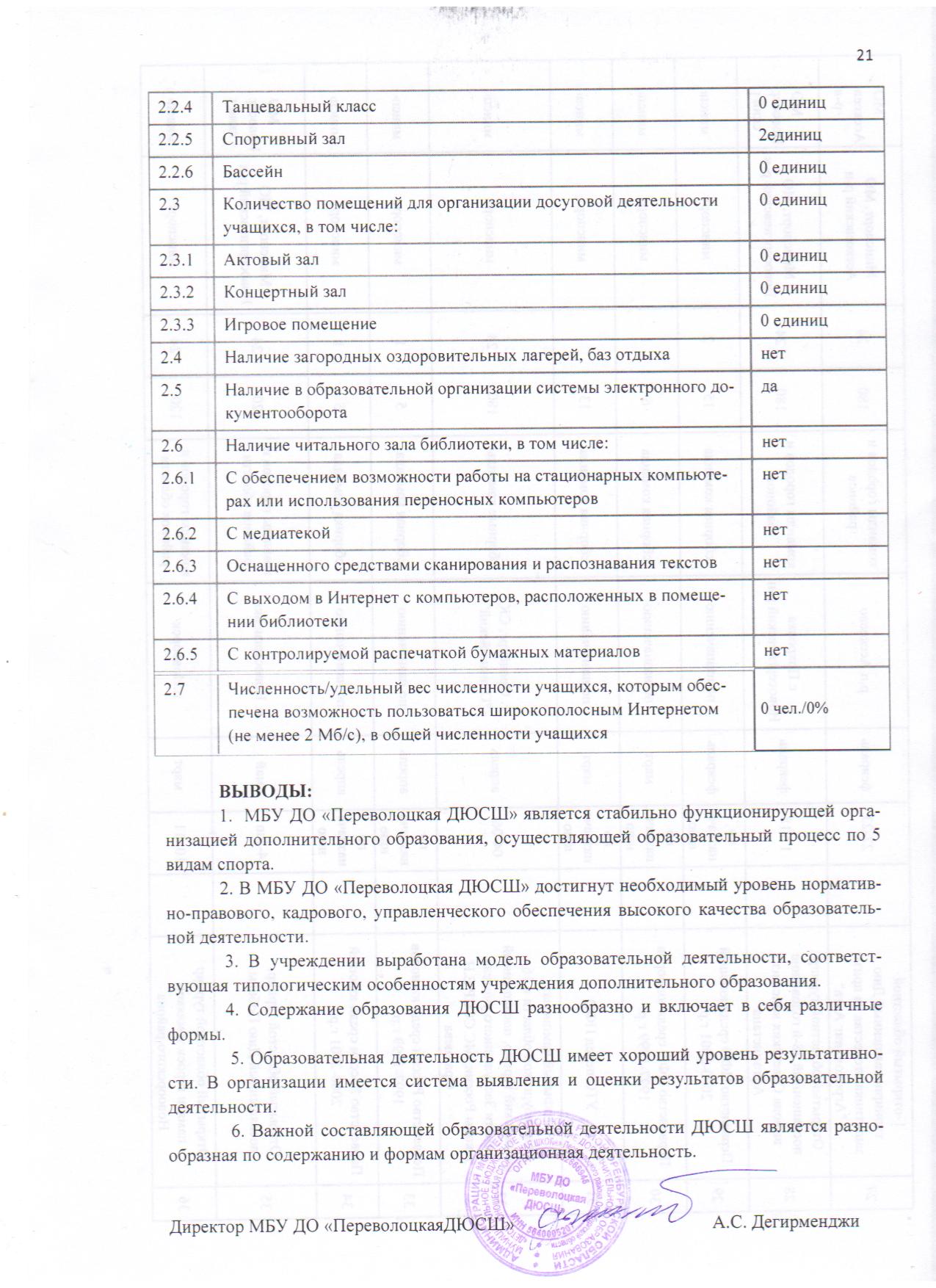 Введение……………………………………………………………..3  1.Аналитическая часть ……………………………………………….41.1.Оценка образовательной деятельности……………………………51.2.Оценка системы управления организации………………………...71.3.Оценка организации учебного процесса………………………….111.4.Оценка качества кадрового обеспечения…………………………141.5.Оценка учебно-методического обеспечения и библиотечно-информационного обеспечения …………………………………151.6.Оценка качества материально-технической базы………………...162.Результаты анализа показателей деятельности организации...…..18утвержденаМинистром образования Оренбургской области Лабузовым В.А.регистрационный номер о предоставлении лицензии, о переоформлении лицензии2422распорядительный документ о предоставлении лицензии, о переоформлении лицензииПриказ министерства образования Оренбургской области от 26декабря 2017 года № 01/05-1705, Приказ министерства образования Оренбургской области от 03 февраля 2017 г. № 01/21/201/1срок действиябессрочнаяуровень (ступень) образованияДополнительное образование детей и взрослых. Реализация образовательных программ по видам образования, по профессиям, специальностям, направлениям подготовки (для профессионального образования), по подвидам дополнительного образования.общее количество фактических адресов14образовательные учреждения (количество)14другие учреждениянетнормативное обеспечениесоответствуетналичие сетевых договоров о совместной деятельности между МБУ ДО « Переволоцкая ДЮСШ» и другими учреждениямиимеются 14 сетевых договоровПорядок утверждения (согласования)Утвержден директором МБУ ДО «ПереволоцкаяДЮСШ»дата утверждения30.08.2019 г. соответствие СанПиН 2.4.4.3172-14соответствуетсоответствие действующей лицензиисоответствуетВиды спорталегкая атлетика, волейбол, футбол, вольная борьба, настольный теннис, шахматы - реализуются на 3-х этапах обучения: спортивно-оздоровительном, начальной подготовки, тренировочном.Порядок утверждения (согласования)Утверждается директором МБУ ДО «Переволоцкая ДЮСШ», согласовывается с председателем родительского комитета.соответствие Сан ПиН 2.4.4.3172-14соответствует соответствие учебному планусоответствуетПо лицензии2016 г.2017 г.2018 г.2019 г.Не обозначено1427142713771377Возраст учащихсяКоличество обучающихсядошкольникинет6-15 лет1327старше 15 лет502016 г.2017 г.2018 г.2019 г.83856976Этапы обучения2016 г.2017 г.2018 г.2019 г.Спортивно-оздоровительный60/99463/99458/114663/1133Начальной подготовки15/30514/3056/1358/160Тренировочный8/1288/1285/965/84утвержденПервым заместителем главы администрации района по социальным вопросам Касимцевым Е.Н.Первым заместителем главы администрации района по социальным вопросам Касимцевым Е.Н.дата утверждениядата утверждения13.10.2015 г., постановление №972-пзарегистрированзарегистрированМежрайонной инспекцией ФНС № 10 по Оренбургской области 19.10.2015г.согласовансогласованНачальником отдела образования администрации Переволоцкого района Оренбургской области Колесниковой Л.Н., 13.10.2015г.соответствие структуры требованиямсоответствие структуры требованиямсоответствуетутвержденыВременно исполняющим обязанности главы администрации района Касимцевым Е.Н.дата утверждения11ноября 2015 г., постановление №1084-пзарегистрированМежрайонной инспекцией ФНС № 10 по Оренбургской области 18.11.2015г.согласованНачальником отдела образования администрации Переволоцкого района Оренбургской области Колесниковой Л.Н., 11.11.2015 г.соответствие структуры требованиямсоответствуетутвержденыВременно исполняющим обязанности главы администрации района Касимцевым Е.Н.Временно исполняющим обязанности главы администрации района Касимцевым Е.Н.дата утверждениядата утверждения30ноября 2015 г., постановление №1139-пзарегистрированзарегистрированМежрайонной инспекцией ФНС № 10 по Оренбургской области 04.12.2015г.согласовансогласованНачальником отдела образования администрации Переволоцкого района Оренбургской области Колесниковой Л.Н., 30.11.2015 г.соответствие структуры требованиямсоответствие структуры требованиямсоответствуетНаличие контроляВ наличии. Проводится в соответствии с планом.Формы контроля- фронтальный контроль-наполняемость групп; - тематический контроль – состояние преподавания и организации учебного процесса во всех группах;- персональный контроль(работа с молодыми специалистами); - обзорный (состояние документации, трудовой дисциплины и т.д.) годВсего тренеровВ том числештатныхИз них с высшим физк. образованиемСо средним физк. образованиемкатегории категории категории годВсего тренеровВ том числештатныхИз них с высшим физк. образованиемСо средним физк. образованиемвысшаяперваявторая2016236164810-201721616479-20182551641010-20192771661012-Количество учащихсяКоличество учащихсяКоличество учащихсяКоличество учащихсяУчебный годКол-во групп в СОГ в ГНП в УТГВсего 2016839943051281427201785994305128142720186911461359613772019761133160841377ГодМастера спорта международного классаМастера спортаКандидаты в мастера1 разрядМассовые разрядыВсего2016---31371402017---31371402018---31371402019---2243245принятапедагогическим советом МБУ ДО«Переволоцкая ДЮСШ»номер протокола и дата принятия№ 1 от 12.01.2015 г.утверждениеДиректором МБУ ДО «Переволоцкая ДЮСШ»период действия2015 – 2020 г.г.соответствие структуры требованиямсоответствуетсоответствие целей и задач, заявленным в уставесоответствуетпринятарешением педагогического совета МБУ ДО «Переволоцкая ДЮСШ»номер протокола и дата принятия№ 9 от 04.09.2019 гутверждениеутверждена директором МБУ ДО «Переволоцкая ДЮСШ»период действия2019-2020 учебный год.соответствие структуры требованиямсоответствуетсоответствие целей и задач, заявленным в уставесоответствуетвсегодополнительных общеобразовательных (общеразвивающих)   программдополнительных общеобразовательных (предпрофессиональных) программ1165Направленность образовательной деятельностиОбщее количество программЛегкая атлетика2Вольная борьба2Волейбол2Футбол2Настольный теннис2Шахматы1годУровень усвоения образовательных программУровень усвоения образовательных программУровень усвоения образовательных программУровень усвоения образовательных программУровень усвоения образовательных программУровень усвоения образовательных программгодВысокий уровеньВысокий уровеньСредний уровеньСредний уровеньНизкий уровеньНизкий уровень% сдачи% качества% сдачи% качества% сдачи% качества201696,996,13,13,9--201799,696,70,43,3--201898,197,81,91,5--201998,497,92,52,3--Разрядники2016201720182019Мастер спорта РФ---- Кандидат в мастера--11 разряд33-22 разряд1212--3 разряд2723--юношеские разряды98102121243учебный годПервенства ДЮСШРайонные соревнованияМежрайонные соревнованияСпортивно-массовые мероприятияВсегомероприятий201913118537ДолжностьИз них прошедших курсовую подготовку за последние 3 годаИз них прошедших курсовую подготовку за последние 3 годаИз них прошедших курсовую подготовку за последние 3 годаОбщее количествоспециалистов, прошедшихкурсовуюподготовкуДолжностьИз них прошедших курсовую подготовку за последние 3 годаИз них прошедших курсовую подготовку за последние 3 годаИз них прошедших курсовую подготовку за последние 3 годаОбщее количествоспециалистов, прошедшихкурсовуюподготовкуДолжность2016201720182019Общее количествоспециалистов, прошедшихкурсовуюподготовкуДолжность201620172018Общее количествоспециалистов, прошедшихкурсовуюподготовкуМетодист1---1Тренер-преподаватель10---10Тип постройкиОдно этажное кирпичное здание адрес461263, Оренбургская область, п.Переволоцкий ул. Ленинская, дом 61.общая площадь учрежденияИспользуемая площадь здания составляет 499.1кв.мгаражотсутствуетадминистративные кабинеты2 кабинетовМузыкальное оборудование-Компьютер2Многофункциональное устройство2Точка доступа к сети Интернет1Экран-Телевизор1Ноутбук1N п/пПоказателиЕдиница измерения1.Образовательная деятельность1.1Общая численность учащихся, в том числе:1377чел.1.1.1Детей дошкольного возраста (3 - 6 лет)0 чел.1.1.2Детей младшего школьного возраста (7 - 11 лет)562чел.1.1.3Детей среднего школьного возраста (12 - 15 лет)696чел.1.1.4Детей старшего школьного возраста (16 - 17 лет)119чел.1.2Численность учащихся, обучающихся по образовательным программам по договорам об оказании платных образовательных услуг0 чел.1.3Численность/удельный вес численности учащихся, занимающихся в 2-х и более объединениях (кружках, секциях, клубах), в общей численности учащихся42 чел./3%1.4Численность/удельный вес численности учащихся с применением дистанционных образовательных технологий, электронного обучения, в общей численности учащихся0 чел./0%1.5Численность/удельный вес численности учащихся по образовательным программам для детей с выдающимися способностями, в общей численности учащихся10 чел. /0,7%1.6Численность/удельный вес численности учащихся по образовательным программам, направленным на работу с детьми с особыми потребностями в образовании, в общей численности учащихся, в том числе:0чел./ 0 %1.6.1Учащиеся с ограниченными возможностями здоровья11чел./0,8%1.6.2Дети-сироты, дети, оставшиеся без попечения родителей11чел./0.8%1.6.3Дети-мигранты0 чел./0%1.6.4Дети, попавшие в трудную жизненную ситуацию185чел./13,4%1.7Численность/удельный вес численности учащихся, занимающихся учебно-исследовательской, проектной деятельностью, в общей численности учащихся0 чел./0%1.8Численность/удельный вес численности учащихся, принявших участие в массовых мероприятиях (конкурсы, соревнования, фестивали, конференции), в общей численности учащихся, в том числе:2794 чел./ 195%1.8.1На муниципальном уровне2408чел./168%1.8.2На региональном уровне97чел./26.9%1.8.3На межрегиональном уровне0 чел./0%1.8.4На федеральном уровне4чел./0.1%1.8.5На международном уровне6чел./0%1.9Численность/удельный вес численности учащихся - победителей и призеров массовых мероприятий (конкурсы, соревнования, фестивали, конференции), в общей численности учащихся, в том числе:510чел./35.7%1.9.1На муниципальном уровне211чел./7,8%1.9.2На региональном уровне9чел. /0,3%1.9.3На межрегиональном уровне0 чел./0%1.9.4На федеральном уровне0чел./0%1.9.5На международном уровне1чел./0,03%1.10Численность/удельный вес численности учащихся, участвующих в образовательных и социальных проектах, в общей численности учащихся, в том числе:0 чел./0%1.10.1Муниципального уровня0 чел./0%1.10.2Регионального уровня0 чел./0%1.10.3Межрегионального уровня0 чел./0%1.10.4Федерального уровня0 чел./0%1.10.5Международного уровня0 чел./0%1.11Количество массовых мероприятий, проведенных образовательной организацией, в том числе:0 единиц1.11.1На муниципальном уровне60 единиц1.11.2На региональном уровне1 единиц1.11.3На межрегиональном уровне0 единиц1.11.4На федеральном уровне0 единиц1.11.5На международном уровне0 единиц1.12Общая численность педагогических работников26чел.1.13Численность/удельный вес численности педагогических работников, имеющих высшее образование, в общей численности педагогических работников23чел. /88%1.14Численность/удельный вес численности педагогических работников, имеющих высшее образование педагогической направленности (профиля), в общей численности педагогических работников22чел./84,6%1.15Численность/удельный вес численности педагогических работников, имеющих среднее профессиональное образование, в общей численности педагогических работников3чел./11,5%1.16Численность/удельный вес численности педагогических работников, имеющих среднее профессиональное образование педагогической направленности (профиля), в общей численности педагогических работников2чел./7,7%1.17Численность/удельный вес численности педагогических работников, которым по результатам аттестации присвоена квалификационная категория, в общей численности педагогических работников, в том числе:20чел./76,9%1.17.1Высшая10чел./38,4%1.17.2Первая10чел./38,4%1.18Численность/удельный вес численности педагогических работников в общей численности педагогических работников, педагогический стаж работы которых составляет:1.18.1До 5 лет2 чел./7,7%1.18.2Свыше 20 лет12 чел./46,1%1.19Численность/удельный вес численности педагогических работников в общей численности педагогических работников в возрасте до 30 лет2 чел./7,7%1.20Численность/удельный вес численности педагогических работников в общей численности педагогических работников в возрасте от 55 лет6чел./23%1.21Численность/удельный вес численности педагогических и административно-хозяйственных работников, прошедших за последние 5 лет повышение квалификации/профессиональную переподготовку по профилю педагогической деятельности или иной осуществляемой в образовательной организации деятельности, в общей численности педагогических и административно-хозяйственных работников18 чел./ 64,2  %1.22Численность/удельный вес численности специалистов, обеспечивающих методическую деятельность образовательной организации, в общей численности сотрудников образовательной организации1чел./3%1.23Количество публикаций, подготовленных педагогическими работниками образовательной организации:1.23.1За 3 года0единицы1.23.2За отчетный период0единицу1.24Наличие в организации дополнительного образования системы психолого-педагогической поддержки одаренных детей, иных групп детей, требующих повышенного педагогического вниманиянет2.Инфраструктура2.1Количество компьютеров в расчете на одного учащегося0 единиц2.2Количество помещений для осуществления образовательной деятельности, в том числе:2единиц2.2.1Учебный класс0 единиц2.2.2Лаборатория0 единиц2.2.3Мастерская0 единиц